ZION LUTHERAN CHURCH, WOODLAND, MI Fourth Sunday after Pentecost, July 3, 2022*If you are listening in your car, please tune your radio to FM 87.7*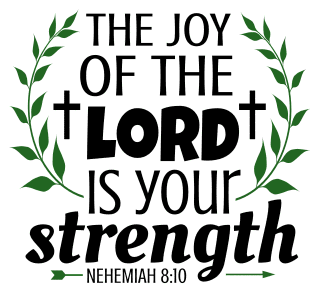 ANNOUNCEMENTSPRELUDEGatheringThe Holy Spirit calls us together as the people of God.Confession and Forgiveness Blessed be the holy Trinity, ☩ one God, who looks upon us in compassion, forgives our sin, and heals our lives.Amen.Let us confess our sin in the presence of God and of one another. Have mercy, O God,against you, you alone, we have sinned. In your compassion, cleanse us from our sin and take away our guilt. Create in us a new heart and give us a steadfast spirit. Do not cast us away but fill us with your Holy Spirit and restore your joy within us. Amen.As tender as parent to child, so deep is God’s compassion for you. As high as heaven is above earth, so vast is God’s love for you. As far as east is from west, so far God removes your sin from you, renewing your life through Jesus Christ. Blessed be God who crowns us with mercy and love.Blessed be God forever.Gathering Song 	“Spread, Oh Spread, Almighty Word” ELW 663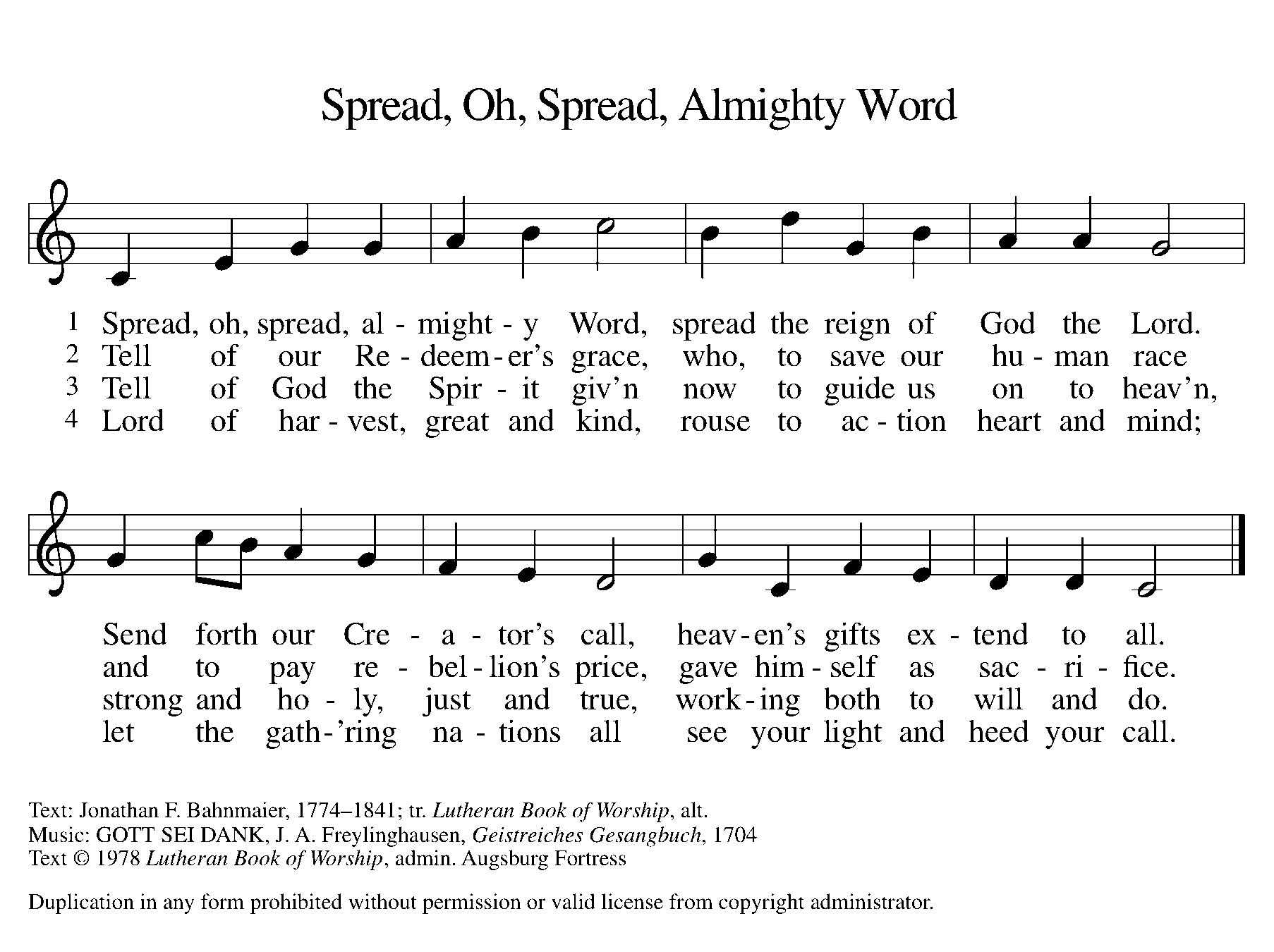 GREETINGThe grace of our Lord Jesus Christ, the love of God, and the communion of the Holy Spirit be with you all.And also with you.Prayer of the DayLet us pray together.O God, the Father of our Lord Jesus, you are the city that shelters us, the mother who comforts us. With your Spirit accompany us on our life’s journey, that we may spread your peace in all the world, through your Son, Jesus Christ, our Savior and Lord. Amen.First Reading 							Isaiah 66:10-14A reading from Isaiah. 10Rejoice with Jerusalem, and be glad for her,
  all you who love her;
 rejoice with her in joy,
  all you who mourn over her—
 11that you may nurse and be satisfied
  from her consoling breast;
 that you may drink deeply with delight
  from her glorious bosom.
 12For thus says the Lord:
 I will extend prosperity to her like a river,
  and the wealth of the nations like an overflowing stream;
 and you shall nurse and be carried on her arm,
  and dandled on her knees.
 13As a mother comforts her child,
  so I will comfort you;
  you shall be comforted in Jerusalem.
 14You shall see, and your heart shall rejoice;
  your bodies shall flourish like the grass;
 and it shall be known that the hand of the Lord is with his servants,
  and his indignation is against his enemies..The word of the Lord.Thanks be to God.Psalm											Psalm 66:1-9 1Be joyful in God, | all you lands;
  be joyful, | all the earth.
 2Sing the glory | of God’s name;
  sing the glory | of God’s praise.
 3Say to God, “How awesome | are your deeds!
  Because of your great strength your enemies | cringe before you.
 4All the earth bows | down before you,
  sings to you, sings | out your name.” 
 5Come now and see the | works of God,
  how awesome are God’s deeds | toward all people.
 6God turned the sea into dry land, so that they went through the wa- | ter on foot,
  and there we re- | joiced in God.
 7Ruling forever in might, God keeps watch o- | ver the nations;
  let no rebels ex- | alt themselves.
 8Bless our | God, you peoples;
  let the sound of | praise be heard.
 9Our God has kept us a- | mong the living
  and has not allowed our | feet to slip. Second Reading							Galatians 6:[1-6] 7-16A reading from Galatians.[1My friends, if anyone is detected in a transgression, you who have received the Spirit should restore such a one in a spirit of gentleness. Take care that you yourselves are not tempted. 2Bear one another’s burdens, and in this way you will fulfill the law of Christ. 3For if those who are nothing think they are something, they deceive themselves. 4All must test their own work; then that work, rather than their neighbor’s work, will become a cause for pride. 5For all must carry their own loads.
 6Those who are taught the word must share in all good things with their teacher.] 
 7Do not be deceived; God is not mocked, for you reap whatever you sow. 8If you sow to your own flesh, you will reap corruption from the flesh; but if you sow to the Spirit, you will reap eternal life from the Spirit. 9So let us not grow weary in doing what is right, for we will reap at harvest time, if we do not give up. 10So then, whenever we have an opportunity, let us work for the good of all, and especially for those of the family of faith.
 11See what large letters I make when I am writing in my own hand! 12It is those who want to make a good showing in the flesh that try to compel you to be circumcised—only that they may not be persecuted for the cross of Christ. 13Even the circumcised do not themselves obey the law, but they want you to be circumcised so that they may boast about your flesh. 14May I never boast of anything except the cross of our Lord Jesus Christ, by which the world has been crucified to me, and I to the world. 15For neither circumcision nor uncircumcision is anything; but a new creation is everything! 16As for those who will follow this rule—peace be upon them, and mercy, and upon the Israel of God.The word of the Lord.Thanks be to God.Gospel Acclamation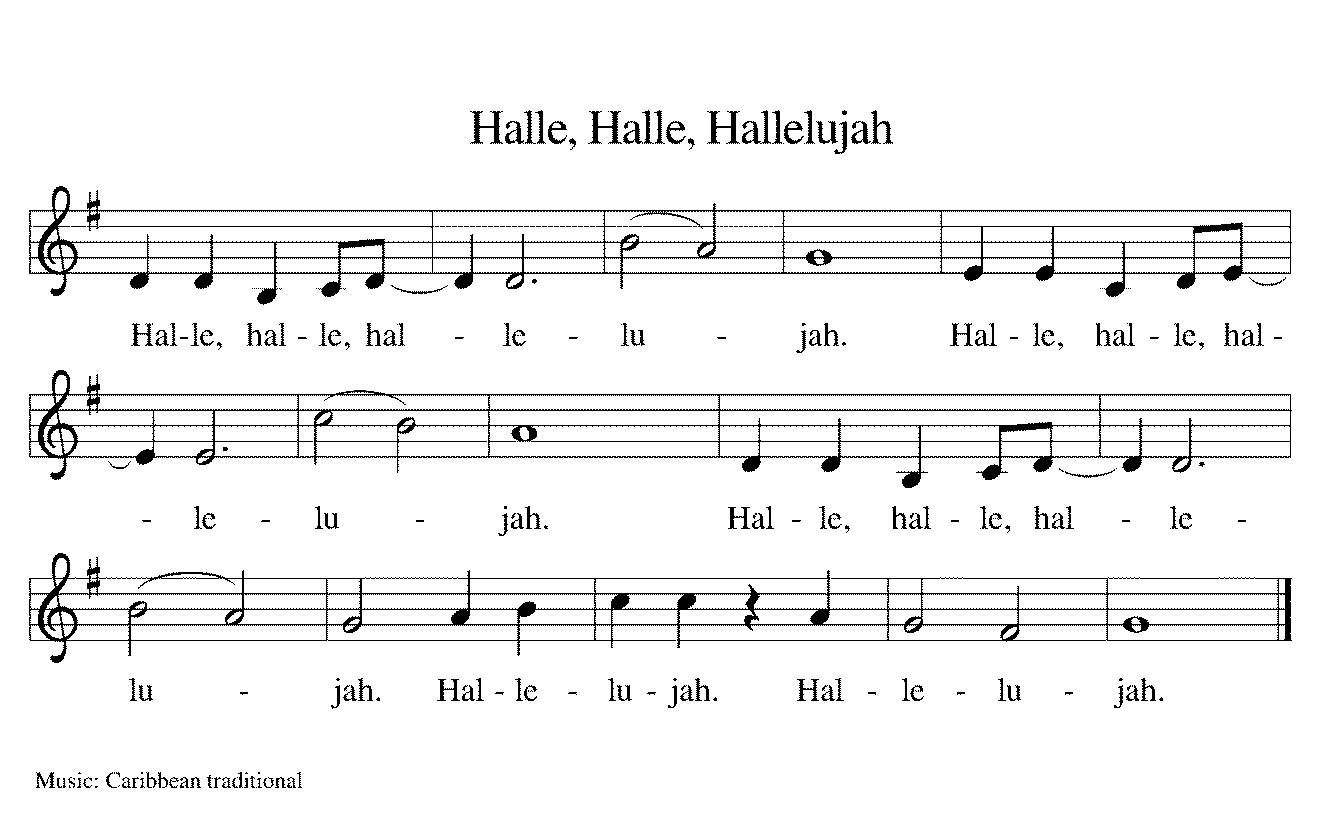 Gospel 										Luke 10:1-11,16-20The holy gospel according to Luke.Glory to you, O Lord.1After this the Lord appointed seventy others and sent them on ahead of him in pairs to every town and place where he himself intended to go. 2He said to them, “The harvest is plentiful, but the laborers are few; therefore ask the Lord of the harvest to send out laborers into his harvest. 3Go on your way. See, I am sending you out like lambs into the midst of wolves. 4Carry no purse, no bag, no sandals; and greet no one on the road. 5Whatever house you enter, first say, ‘Peace to this house!’ 6And if anyone is there who shares in peace, your peace will rest on that person; but if not, it will return to you. 7Remain in the same house, eating and drinking whatever they provide, for the laborer deserves to be paid. Do not move about from house to house. 8Whenever you enter a town and its people welcome you, eat what is set before you; 9cure the sick who are there, and say to them, ‘The kingdom of God has come near to you.’ 10But whenever you enter a town and they do not welcome you, go out into its streets and say, 11‘Even the dust of your town that clings to our feet, we wipe off in protest against you. Yet know this: the kingdom of God has come near.’ ”

 16“Whoever listens to you listens to me, and whoever rejects you rejects me, and whoever rejects me rejects the one who sent me.”
 17The seventy returned with joy, saying, “Lord, in your name even the demons submit to us!” 18He said to them, “I watched Satan fall from heaven like a flash of lightning. 19See, I have given you authority to tread on snakes and scorpions, and over all the power of the enemy; and nothing will hurt you. 20Nevertheless, do not rejoice at this, that the spirits submit to you, but rejoice that your names are written in heaven.”The gospel of the Lord.Praise to you, O Christ.children’s sermon		Pastor Becky Ebb-SpeeseSermon 					Pastor Becky Ebb-SpeeseHymn of the Day 		“Lord, You Give the Great Commission” ELW 579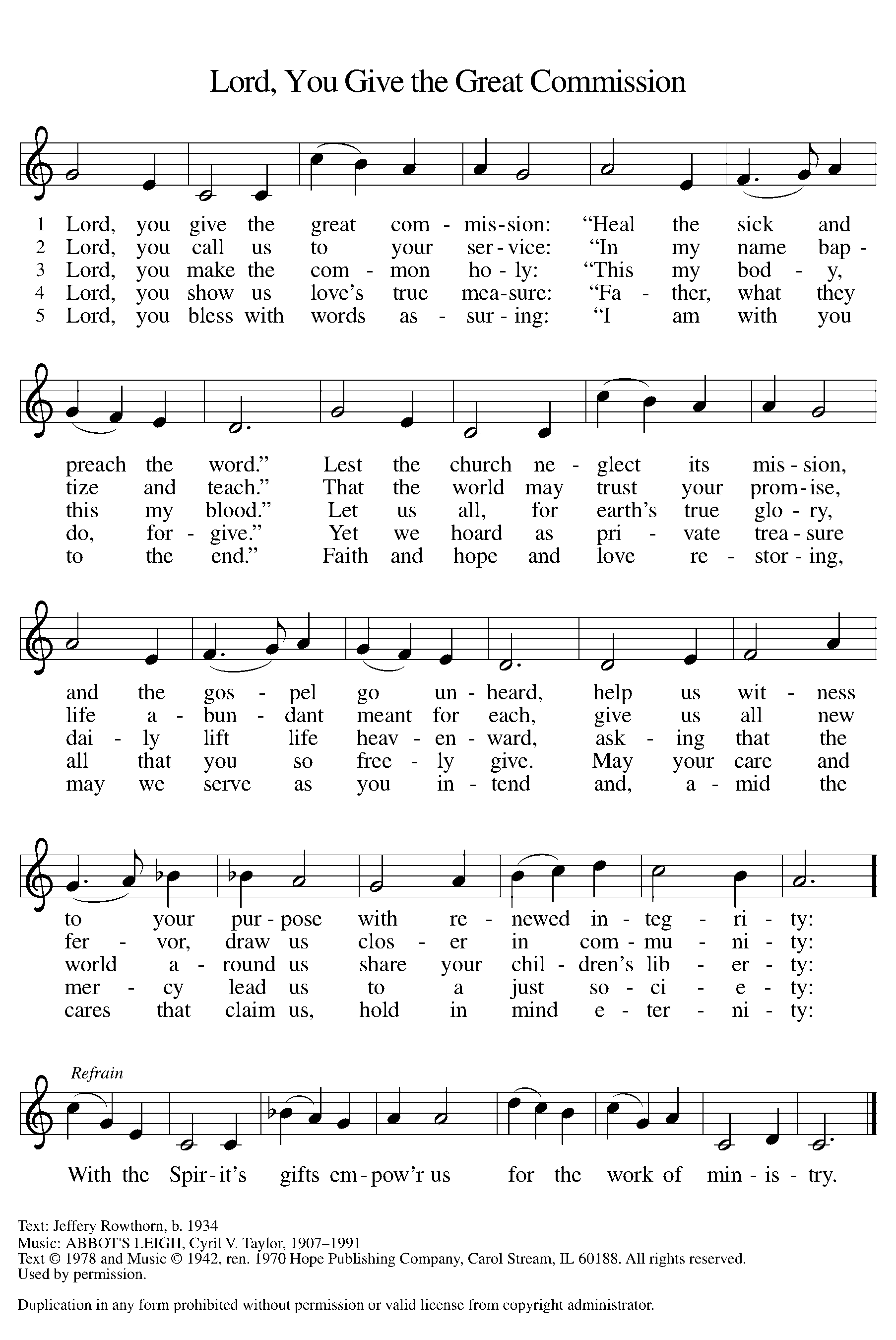 Creed I believe in God, the Father almighty,creator of heaven and earth.I believe in Jesus Christ, God’s only Son, our Lord,who was conceived by the Holy Spirit,born of the virgin Mary,suffered under Pontius Pilate,was crucified, died, and was buried;he descended to the dead.*On the third day he rose again;he ascended into heaven,he is seated at the right hand of the Father,and he will come to judge the living and the dead.I believe in the Holy Spirit,the holy catholic church,the communion of saints,the forgiveness of sins,the resurrection of the body,and the life everlasting. Amen.*Or, “he descended into hell,” another translation of this text in widespread use.Prayers of IntercessionUnited in Christ and guided by the Spirit, we pray for the church, the creation, and all in need.A brief silence.Lord of the harvest, you send your church into the world to proclaim Christ’s new creation to all. Renew the church as it carries out your mission of peace and healing. We pray for missionaries who accompany your people. We pray especially for Leer Lutheran Church and their supply pastors. God of grace,hear our prayer.Your creation abounds with flowing waters and diverse creatures. Guide the work of climate scientists as they develop and advocate ways to restore earth’s natural balance. Motivate humankind to adopt lifestyles that protect and sustain the earth. God of grace,hear our prayer.You guard the nations; let no leaders exalt themselves, but lift up the most vulnerable and work for the good of all. Send your Spirit to eradicate classism and inequity, violence and war, poverty and hunger. God of grace,hear our prayer.You desire abundant life for all. As we celebrate Independence Day, instill in us gratitude, generosity, and persistence in working toward freedom for all. God of grace,hear our prayer.Nurturing God, you care for all people in need. Nourish those who are hungry. Restore employment to those who have lost work. Heal those who are sick, and comfort all who are dying or grieving. We also pray for the people of Ukraine and the people suffering from recent mass shootings and gun violence. God of grace,hear our prayer.We remember the saints who proclaimed your reign on earth and now rest in you. Make us faithful in our witness to Christ’s new creation. God of grace,hear our prayer.God of every time and place, in Jesus’ name and filled with your Holy Spirit, we entrust these spoken prayers and those in our hearts into your holy keeping.Amen.Peace The peace of Christ be with you always.And also with you.OFFERtory SONGThe joy of the Lord is my strength,The joy of the Lord is my strength,The joy of the Lord is my strength,The joy of the Lord is my strength.Offering Prayer Let us pray.God our provider, you have not fed us with bread alone, but with words of grace and life. Bless us and these your gifts, which we receive from your bounty, through Jesus Christ our Lord.Amen.Great Thanksgiving Dialogue The Lord be with you.And also with you.Lift up your hearts.We lift them to the Lord.Let us give thanks to the Lord our God.It is right to give our thanks and praise.Holy, Holy, Holy 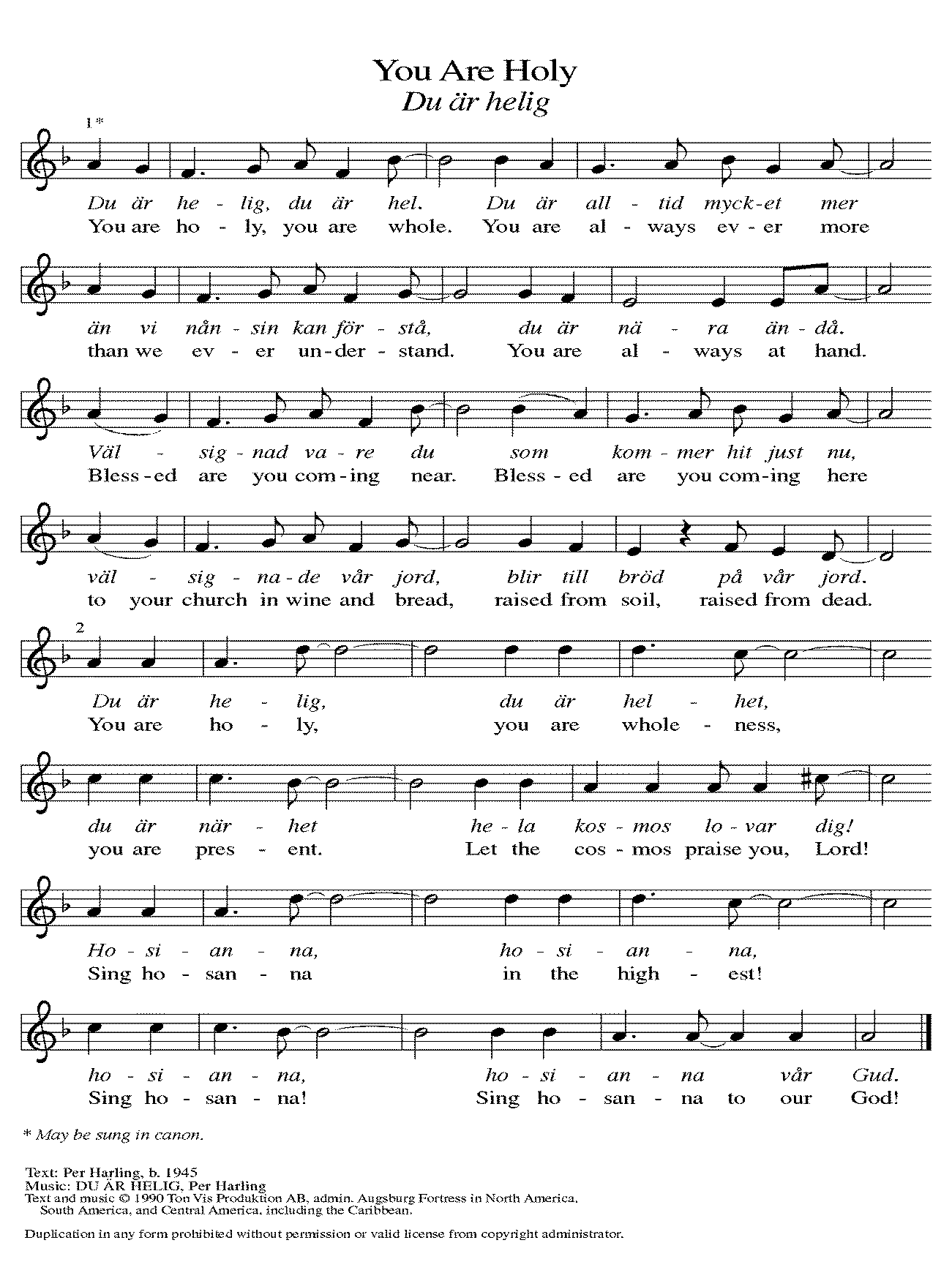 Thanksgiving at the Table In the night in which he was betrayed,our Lord Jesus took bread, and gave thanks;broke it, and gave it to his disciples, saying:Take and eat; this is my body, given for you.Do this for the remembrance of me.Again, after supper, he took the cup, gave thanks,and gave it for all to drink, saying:This cup is the new covenant in my blood,shed for you and for all people for the forgiveness of sin.Do this for the remembrance of me.Lord’s Prayer Gathered into one by the Holy Spirit, let us pray as Jesus taught us.Our Father in heaven,hallowed be your name,your kingdom come,your will be done,on earth as in heaven.Give us today our daily bread.Forgive us our sinsas we forgive thosewho sin against us.Save us from the time of trialand deliver us from evil.For the kingdom, the power,and the glory are yours,now and forever. Amen.Invitation to Communion Come to the banquet, for all is now ready.communion	*continuousSongS During Communion 	 “You Satisfy the Hungry Heart; Gift of Finest Wheat” ELW 484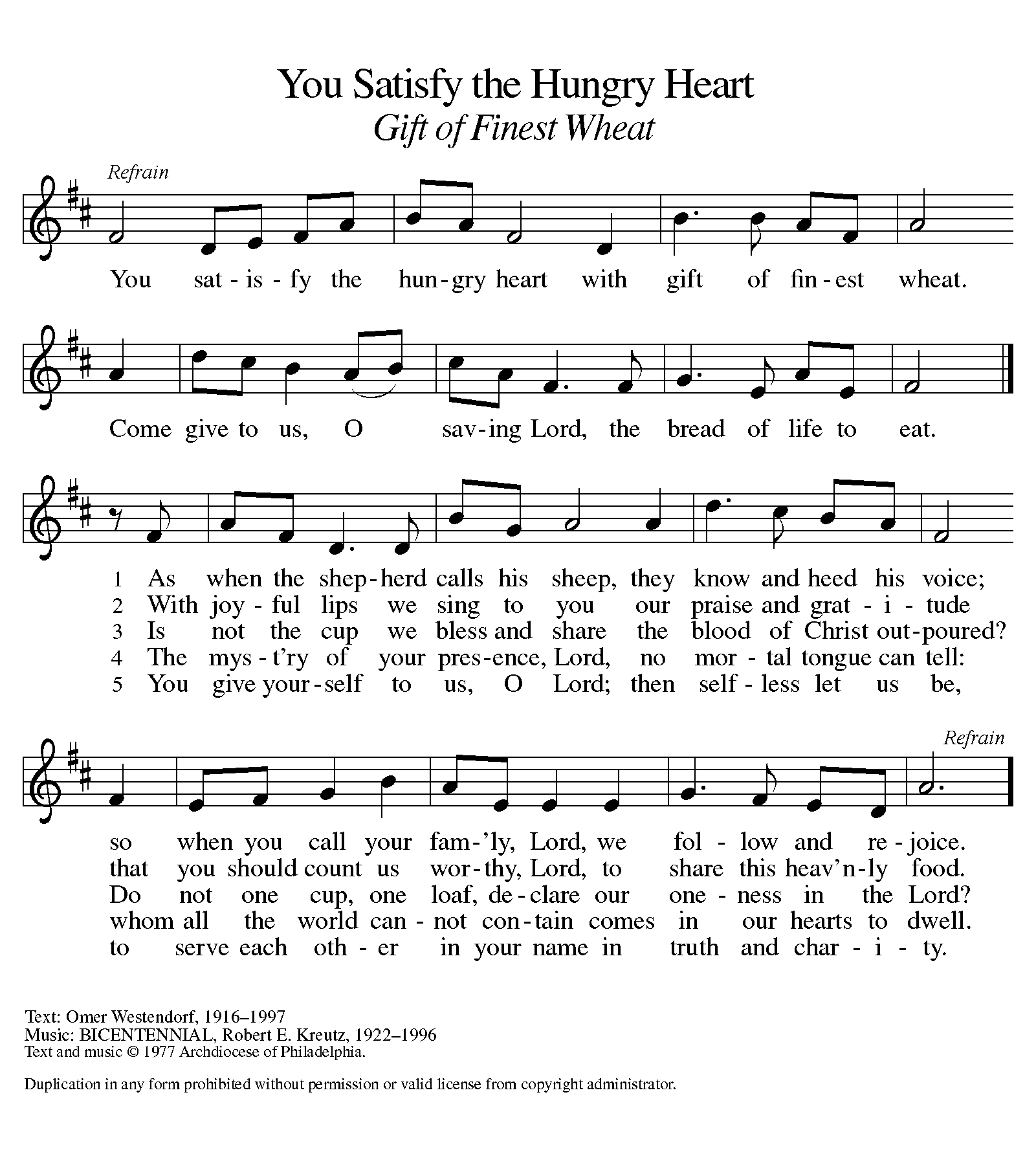 “God Is Here!” ELW 526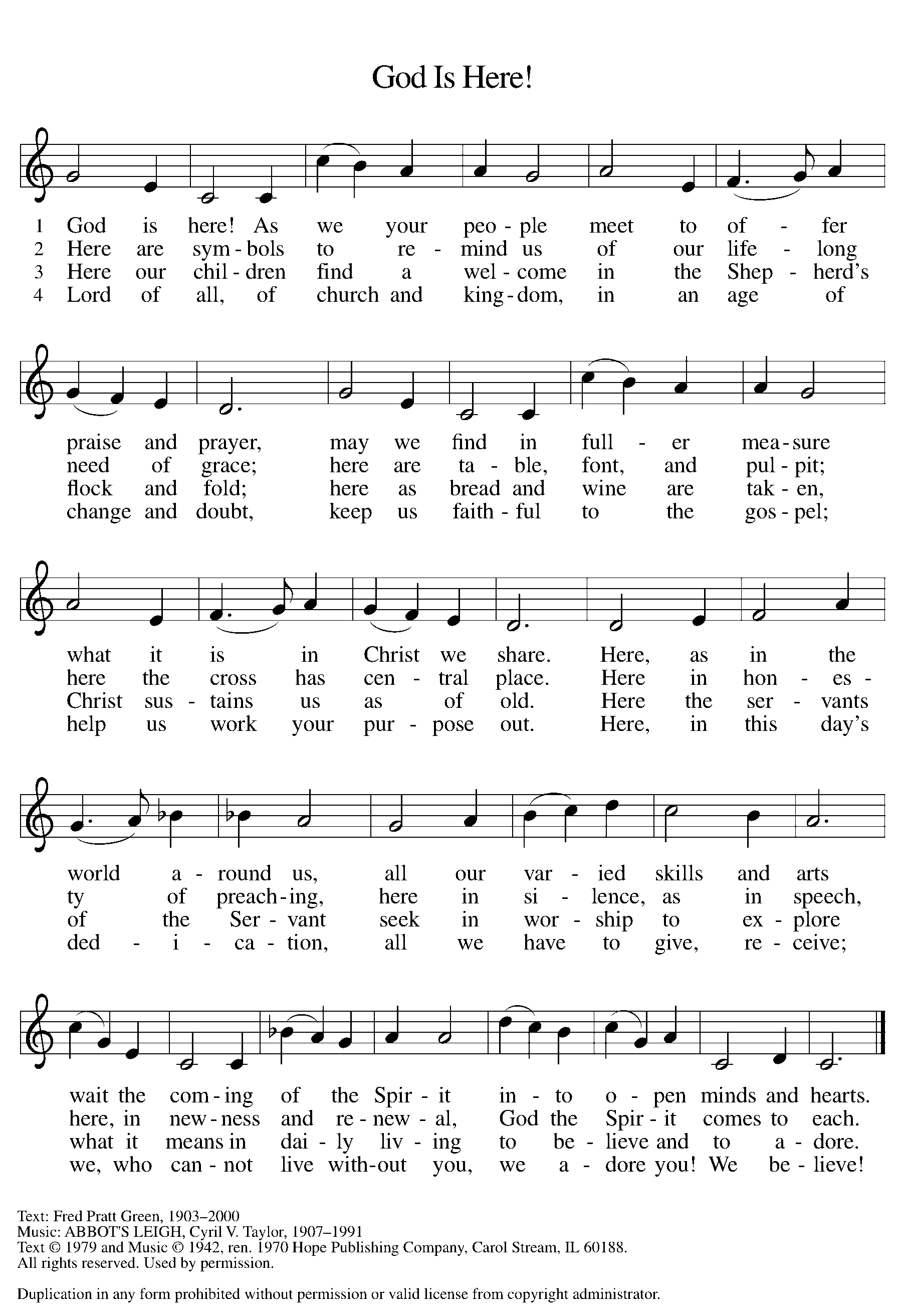 Prayer after Communion Let us pray. We thank you, O God, that you have strengthened our hearts through this feast of life and salvation. Shine the light of Christ on our path, that we may do justice, love kindness, and walk humbly with you, now and forever.Amen.SendingGod blesses us and sends us in mission to the world.BlessingGod, the Source of glory, God, the Word of life, God, the Spirit of truth ☩ bless you all, now and forever.Amen.Sending SonG		“This Is My Song” ELW  887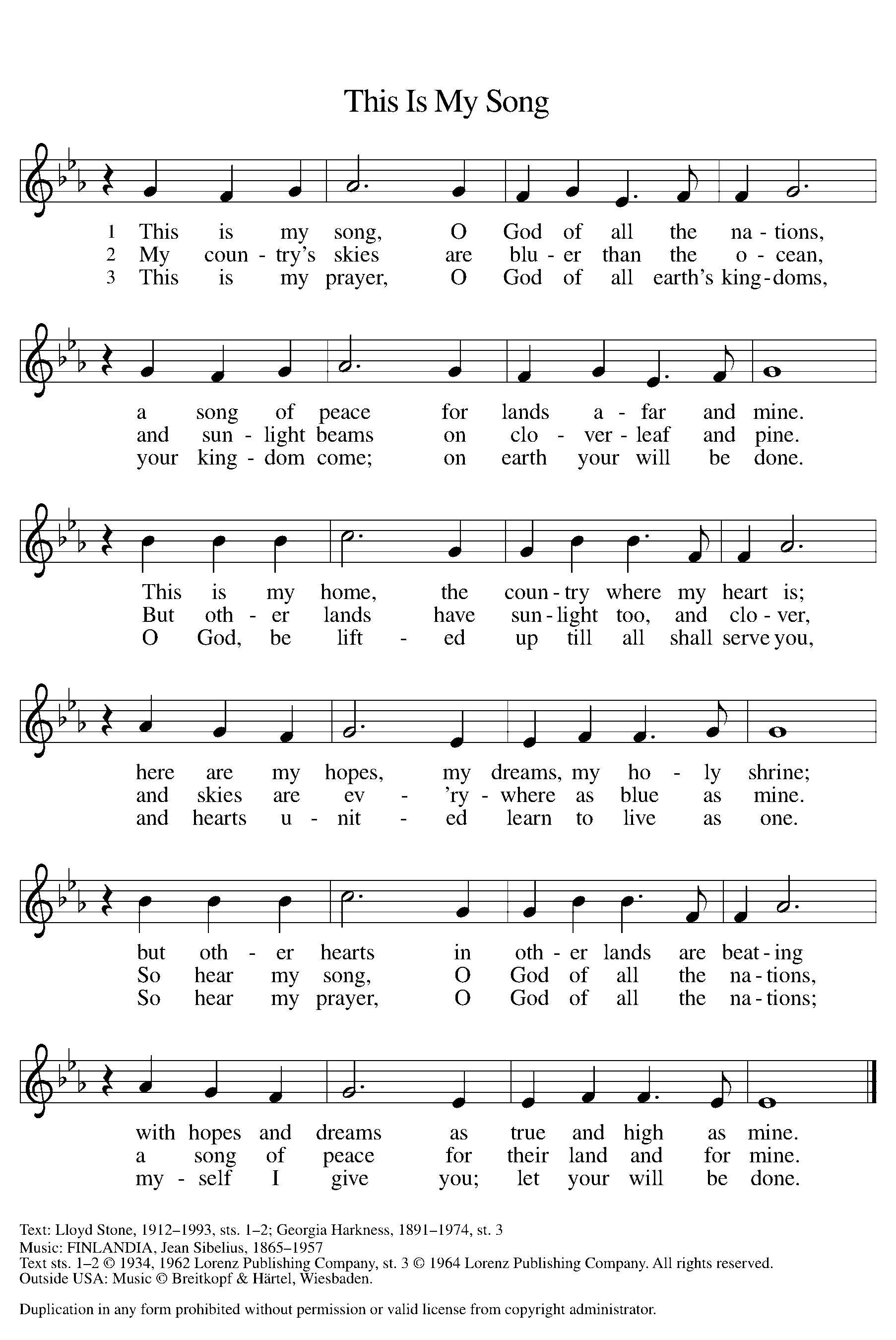 Dismissal Go in peace. Christ is with you.Thanks be to God.From sundaysandseasons.com. Copyright © 2017 Augsburg Fortress. All rights reserved.Thank you to all who served in worship today!Presider: Pastor Becky Ebb-SpeeseMusician: Martha YoderElder: Dan Utterback Trustee: Mike JohnsonOffering Counters: Doug Mackenzie & Mike JohnsonSafety Person: Jerry EngleThis week at Zion:Men’s Coffee, 8 AM Wednesday, July 6ANNOUNCEMENTS.Christ in our Home and the Lutheran: Don’t forget to sign up in the narthex if you would like to continue receiving these publications. Semi-Annual Meeting: Our Semi-Annual Meeting will be held on July 17 immediately following service. Please send all board reports to Tara by Wednesday, July 13. Please email them to her at office@zionwoodland.org. There will be a potluck following the meeting.Hearing Devices: We have hearing devises that are now working! They are in the narthex. Ask the usher to get one for you!